РЕШЕНИЕ28.03.2016                                                                                                        № 18Об исполнении бюджета муниципального образования Рязановский сельсовет за 2015 годУтвердить отчет об исполнении бюджета муниципального образования Рязановский сельсовет за 2015 год по расходам 3193,7 тыс. рублей, по доходам в сумме 3111,7 тыс. рублей, с дефицитом в сумме  82,0 тыс. рублей.Утвердить исполнение: - по доходам за 2015 год согласно приложению 4;- по распределению расходов бюджета за  2015 год по разделам и подразделам функциональной классификации расходов согласно приложению 7;- по ведомственной структуре расходов бюджета муниципального образования согласно приложению 6.3. Настоящее решение вступает в силу со дня его подписания.Глава сельсовета-председатель Совета депутатов                                                     А.В. БрусиловПриложение № 4Объем поступлений доходов по основным источникам на 2015 год .                                                                                                                                     (тыс. руб.)                                                                                   Приложение № 7Распределение расходов местного бюджета по разделам, подразделам, целевым статьям расходов, видам расходов функциональной классификации расходов РФ на 2015 год                                                                                                          Приложение № 6Ведомственная структураРасходов бюджета муниципального образования « Рязановский сельсовет»на 2015 год .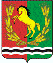 СОВЕТ ДЕПУТАТОВМУНИЦИПАЛЬНОГО ОБРАЗОВАНИЯ РЯЗАНОВСКИЙ СЕЛЬСОВЕТАСЕКЕЕВСКОГО РАЙОНА ОРЕНБУРГСКОЙ ОБЛАСТИКод бюджетной классификации Российской ФедерацииНаименование источникаСумма Код бюджетной классификации Российской ФедерацииНаименование источника2015201512331 00 00000 00 0000 000Доходы2074,02074,01 01 00000 00 0000 000Налоги на прибыль, доходы618,0618,01 01 02000 01 0000 110Налог на доходы физических лиц618,0618,01 01 02020 01 0000 110Налог на доходы физических лиц с доходов, облагаемых по налоговой ставке, установленной пунктом 1 статьи 224 Налогового кодекса Российской Федерации 618 ,0 618 ,01 01 02021 01 0000 110Налог на доходы физических лиц с доходов, облагаемых по налоговой ставке, установленной пунктом 1 статьи 224 Налогового кодекса Российской Федерации, за исключением доходов, полученных физическими лицами, зарегистрированными в качестве индивидуальных предпринимателей, частных нотариусов и других лиц, занимающихся частной практикой618,0618,01 03 00000 00 0000 000Налоги на товары (работы, услуги), реализуемые на территории Российской Федерации417,0417,01 03 02000 01 0000 110Акцизы по подакцизным товарам (продукции), производимым на территории Российской Федерации417,0417,01 03 02230 01 0000 110Доходы от уплаты акцизов на дизельное топливо, зачисляемые в консолидированные бюджеты субъектов Российской Федерации417,0417,01 03 02240 01 0000 110Доходы от уплаты акцизов на моторные масла для дизельных и (или) карбюраторных (инжекторных) двигателей, зачисляемые в консолидированные бюджеты субъектов Российской Федерации417,0417,01 03 02250 01 0000 110Доходы от уплаты акцизов на автомобильный бензин, производимый на территории Российской Федерации, зачисляемые в консолидированные бюджеты субъектов Российской Федерации417,0417,01 03 02260 01 0000 110Доходы от уплаты акцизов на прямогонный бензин, производимый на территории Российской Федерации,  зачисляемые в консолидированные бюджеты субъектов Российской Федерации417,0417,010500000 00 0000 000Налог на совокупный доход80,080,010503000010000110Единый сельхозналог80,080,01 06 00000 00 0000 000Налоги на имущество525,0525,01 06 01000 10 0000 110Налог на имущество физических лиц24,024,01 06 01030 10 0000 110Налог на имущество физических лиц, взимаемый по ставкам, применяемым к объектам налогообложения, расположенным в границах поселений24,024,01 06 06000 00 0000 110Земельный налог501,0501,01 06 06000 10 0000 110Земельный налог, взимаемый по ставкам, установленным в соответствии с подпунктом 1 пункта 1 статьи 394 Налогового кодекса Российской Федерации501,0501,01 08 00000 00 0000 000Государственная пошлина, сборы24 ,024 ,01 08 04020 01 0000 110Государственная пошлина за совершение нотариальных действий24 ,024 ,01 11 00000 00 0000 000Доходы от использования имущества, находящегося в государственной и муниципальной собственности410,0410,01 11 05000 00 0000 120Доходы, получаемые в виде арендной либо иной платы за передачу в возмездное пользование государственного и муниципального имущества (за исключением имущества автономных учреждений, а также имущества государственных и муниципальных унитарных предприятий, в том числе казенных)410,0410,01 11 05010 00 0000 120Доходы, получаемые в виде арендной платы за земельные участки, государственная собственность на которые не разграничена, а также средства от продажи права на заключение договоров аренды указанных земельных участков410,0410,01 11 05010 10 0000 120Доходы, получаемые в виде арендной платы за земельные участки, государственная собственность на которые не разграничена и которые расположены в границах поселений, а также средства от продажи права на заключение договоров аренды указанных земельных участков410,0410,01 14 06014 10 0000 430Доходы от продажи земельных участков, государственная собственность на которые не разграничена и которые расположены в границах поселений50,050,02 00 00000 00 0000 000Безвозмездные поступления1037,71037,72 02 00000 00 0000 000Безвозмездные поступления от других бюджетов бюджетной системы Российской Федерации967 ,0967 ,02 02 01000 00 0000 151Дотации бюджетам субъектов Российской Федерации и муниципальных образований967,0967,02 02 01001 00 0000 151Дотации на выравнивание уровня бюджетной обеспеченности967,0967,02 02 01001 10 0000 151Дотации бюджетам поселений на выравнивание бюджетной обеспеченности967,0967,02 02 02216 10 0000 151Субсидия на улично-дорожную сеть--2 02 03003 10 0000 151Субвенция на государственную регистрацию актов гражданского состояния4,74,72 02 03015 10 0000 151Субвенция по первичному воинскому учету на территориях, где отсутствуют военные комиссариаты66,066,0ВСЕГО ДОХОДОВ ДОХОДОВ3111,73111,7Наименование показателяРзПРПРЦРСВРСумма Наименование показателяРзПРПРЦРСВР2015201512334566Муниципальное образование Рязановский сельсовет3193,73193,7Общегосударственные вопросы01949,9949,9Функционирование высшего должностного лица субъекта РФ и органа местного самоуправления010202278,3278,3Непрограмные расходы0102027700000278,3278,3Руководство и управление в сфере установления функций органов государственной власти РФ и органов местного самоуправления0102027701012278,3278,3Глава муниципального образованияРасходы на выплату персоналу государственных(муниципальных)органов0102027701012120278,3278,3Функционирование правительства РФ, высших органов исполнительной власти субъектов РФ, местных администраций010404671,6671,6Непрограмные расходы0104047700000671,6671,6Руководство и управление в сфере установленных функций государственной власти субъектов РФ и органов местного самоуправления0104047701002671,6671,6Центральный  аппарат0104047701002671,6671,6Расходы на выплаты персоналу государственных(муниципальных) органов0104047701002120382,8382,8Иные закупки товаров,работ и усмлуг для обеспечения государственных(муниципальных)нужд0104047701002240286,8286,8Уплата налогов, сборов и иных платежей01040477010028502,02,0Обеспечение проведения выборов и референдумов0115,015,0Непрограмные расходы010707770000015,015,0Проведение выборов глав и депутатов Представительных органов вновь образоВанных муниципальных образований010707770900715,015,0Иные закупки товаров,работ и услуг для обеспечения государственных(муниципальных) нужд010707770900724015,015,0Резервные фонды016,06,0Непрограмные расходы01111177000006,06,0Создание и использование средствРезервного фонда местных администраций01111177000056,06,0Резервные средства01111177000058706,06,0Национальная оборона0266,066,0Мобилизация и вневойсковая подготовка02030366,066,0Субвенции на осуществление первичного воинского учета на территориях ,где отсутствуют комиссариаты020303770511866,066,0Расходы на выплату персоналу государственных(муниципальных)органов020303770511812052,252,2Иные закупки товаров,работ и услуг для обеспечения государственных(муниципальных)нужд020303770511824013,813,8Национальная безопасность и Правоохранительная деятельность03433,3433,3Органы юстиции0304044,74,7Осуществление переданных органам Государственной власти РФ в соответст-Вии с п1ст4 Федерального закона «ОбАктах гражданского состояния» полномо-Чий РФ на государственную регистрациюАктов гражданского состояния03040400138004,74,7Осуществление переданных органам Государственной власти РФ в соответст-Вии с п1ст4 Федерального закона «ОбАктах гражданского состояния» полномо-Чий РФ на государственную регистрациюАктов гражданского состояния460,0Иные закупки товаров,работ и услуг для обеспечения государственных(муници-пальных нужд03040400138002404,74,7Защита населения и территорий от последствий чрезвычайных ситуаций и техногенного характера,гражданская оборона0370,070,0Муниципальная программа»Защита населения и территорий муниципаль-Ного образования Рязановский сельсоВеет от чрезвычайных ситуаций Обеспечение пожарной безопасностиНа 2015-2017гг030909030000070,070,0Подпрограмма «Развитие единой дежурноДиспетчерской службыСодержание диспетчеров ЕДДС0303090909090330000033930570,070,070,070,0Иные межбюджетные трансферты030909033930554070,070,0Обеспечение пожарной безопасности031010358,6358,6Муниципальная программа «Защита населения и территорий муниципального образования от чрезвычайныхситуаций,обеспечение пожарнойбезопасности0310100300000358,6358,6Подпрограмма «Обеспечение пожарнойбезопасности»0310100320000358,6358,6Обеспечение деятельности служб защиты  населения и территорий  от чрезвычайных ситуаций и служб гражданской обороны учреждения0310100327005358,6358,6Иные закупки товаров,работ и услуг для обеспечения государственной (муниципальных)нужд0310100327005240358,6358,6Национальная экономика04Дорожное хозяйство040909417,0417,0Непрограмные расходы0409097700000417,0417,0Софинансирование расходов по капитальному ремонту и ремонт автомобильных дорог общего пользования населенных пунктов0409097708041--Иные закупки товаров,работ и услуг для обеспечения государстевнных(муниципальных)нужд0409097708041240--Содержание и капитальный ремонтАвтомобильных дорог общего пользования и искусственных сооружений на них 0409097709075417,0417,0Иные закупки товаров,работ и услуг для обеспечения государстВенных(муниципальных)нужд0409097709075240417,0417,0Жилищно-коммунальное хозяйство05283,4283,4Благоустройство050303283,4283,4Непрограмные расходы0503037700000283,4283,4Уличное освещение0503037709082220,0220,0Иные закупки товаров,работ и услуг для обеспечения государственных (муниципальных)нуждПрочие мероприятия по благоустройствугородов,округов и поселений05050303030377090827709083220,063,4220,063,4Иные закупки товаров,работ и услуг для государственных(муниципальных)нужд050303770908324063,463,4Культура и кинематография 08997,1997,1Культура 080101997,1997,1Муниципальная программа «Раз-тие культуры Рязановского с/с на2015-2017годы0801010400000997,1997,1Организация культурно-досугово-го обслуживания населения0801010407125787,5787,5Расходы на выплаты государственНых (муниципальных)органов0801010407125120303,8303,8Иные закупки товаров,работ и услуг для обеспечения государственных(муници-пальных)нужд080101040712524096,096,0Уплата налогов,сборов и иных платежей08010104071258502,02,0Иные межбюджетные трансферты0801010407125540385,7385,7Библиотечное,справочно-информа-ционное обслуживание населения0801010407127209,6209,6Иные закупки товаров,работ и услуг для государственных(муниципальных)нужд08010104071272405,05,0Иные межбюджетные трансферты0801010407127540204,6204,6204,6Физическая культура и спорт1125,025,025,0Непрограмные расходы11010125,025,025,0Муниципальная программа «Разви-тие физической культуры,спорта и туризма»на 2015-2017 годы110101050000025,025,025,0Выполнение работ по проведению физкультурных и спортивных мероприятий в соответствии с календарным планом физкультурных и спортивных мероприятий110101050716325,025,025,0Иные закупки товаров,работ и услуг для обеспечения государственных(муниципальных)нужд110101050716324025,025,025,0Обслуживание муниципального долга131,01,01,0Обслуживание внутреннего государственного и муниципального долга1301011,01,01,0Непрограмные расходы13010177000001,01,01,0Процентные платежи по муниципальному долгу13010177060041,01,01,0Обслуживание государственного (муниципального)долга13010177060047301,01,01,0ИТОГО РАСХОДОВ:3123,03123,03123,0ДЕФИЦИТ:828282Наименование показателяВедом-ствоРазделПодразделЦелеваяСтатьярасходовВидрасходов       Сумма Наименование показателяВедом-ствоРазделПодразделЦелеваяСтатьярасходовВидрасходов2015123456Муниципальное образование Рязановский сельсовет9373193,7Общегосударственные вопросы93701949,9Функционирование высшего должностного лица субъекта РФ и органа местного самоуправления                          9370102278,3        Непрограмные расходы93701027700000278,3Роводство и управление в сфере установленных функций органов государственной власти субъектов РФ и органов местного самоуправления93701027701012278,3Глава муниципального образования93701027701012278,3Расходы на выплату персоналу государственных          (муниципальных)органов93701027701012120278,3Функционирование правительства РФ, высших органов исполнительной власти субъектов РФ, местных администраций9370104671,6Непрограмные расходы93701047700000671,6Руководство и управление в сфере установленных функций органов государственной власти субъектов РФ и органов местного самоуправления93701047701002671,6Центральный аппарат93701047701002671,6Расходы на выплаты персоналу государственных (муниципальных)органов93701047701002120382,8Иные закупки товаров,работ,услуг для обеспечения государственных(муниципальных)нужд93701047701002240286,8Уплата  налогов ,сборов и иных платежей937010477010028502,0Обеспечение проведения выборов и референдумов9370115,0Непрограмные расходы9370107770000015,0Проведение выборов глав и депутатов представительных органов вновь образованных муниципальных образований9370107770900715,0Иные закупки товаров,работ и услуг для обеспечения государственных (муниципальных) нужд93701077709000724015,0Резервные фонды93701116,0                       Непрограмные расходы937011177000006,0Создание и использование средств резервного фонда местных администраций937011177000056,0Резервные средства937011177000058706,0Национальная оборона9370266,0Мобилизация и вневойсковая подготовка937020366,0Субвенции на осуществление первичного воинского учета на территориях,где отсутствуют комиссариаты9370203770511866,0Расходы на выплату персоналу государственных(муниципальных)органов9370203770511812052,2Иные закупки товаров,работ и услуг для обеспечения государственных (муниципальных)нуждНациональная безопасность и правоохранительная деятельность9379370203770511824013,8433,3Органы юстиции93703044,7Осуществление переданных органам государственной власти РФ в соответствии с п1ст4 Федерального закона «Об актах гражданского состояния2полномочий РФ на государственную регистрацию актов гражданского состояния937030400138004,7Иные закупки товаров,работ и услуг для обеспечения государственных(муниципальных) нужд937030400138002404,7Защита населения и территорий от последствий чрезвычайных ситуаций и техногенного характера,гражданская оборона937030970,0Муниципальная программа «Защита населения и территорий муниципального образования Рязановский сельсовет от чрезвычайных ситуаций,обеспечение пожарной безопасности на 2015-2017 годы9370309030000070,0Подпрограмма «Развитие единой дежурно-диспетчерской службы»9370309033000070,0Содержание диспетчеров ЕДДС9370309033930570,0Иные межбюджетные трансферты9370309033930554070,0Обеспечение пожарной безопасности9370310358,6Муниципальная программа «Защита населения и территорий муниципального образования от чрезвычайных ситуаций,обеспечение пожарной безопасности93703100300000358,6Подпрограмма «Обеспечение пожарной безопасности»93703100320000358,6Обеспечение деятельности служб защиты населения и территорий от чрезвычайных ситуаций и служб гражданской обороны учреждений93703100327005358,6Иные закупки товаров,работ и услуг для обеспечения государственных(муниципальных)нужд93703100327005240358,6Национальная экономика93704Дорожное хозяйство9370409417,0Непрограмные расходы93704097700000417,0Софинансирование расходов по капиталь-Ному ремонту и ремонт автомобильных дорог общего пользования населенных пунктов93704097708041-Иные закупки товаров,работ и услуг для обеспечения государственных (муниципальных)нужд93704097708041240-Содержание  и ремонт капитальный ремонт Автомобильных дорог общего пользования и искусственных сооружений на них93704097709075417Иные закупки товаров,работ и услуг для обеспеченияГосударственных(муниципальных) нужд93704097709075240417Жилищно-коммунальное хозяйствоБлагоустройство937937050503283,4283,4Непрограмные расходы93705037700000283,4Уличное освещение93705037709082220,0Иные закупки товаров,работ и услуг для обеспечения    государственных (муниципальных) нужд93705037709082240220,0Прочие мероприятия по благоустройству городов, округов и поселений9370503770908363,4Иные  закупки товаров,работ и услуг для государственных (муниципальных)нужд9370503770908324063,4Культура и кинематография 93708Культура9370801Муниципальная программа «Развитие культуры Рязановского с/с  на 2015-2017 годы93708010400000997,1Организация культурно-досугового обслуживания населения93708010407125787,5Расходы на выплаты государственных(муниципальных)органов) 93708010407125120303,8Иные закупки товаров,работ и услуг  для обеспечения государственных(муниципальных)нужд9370801040712524096,0Уплата  налогов,сборов и иных платежей937080104071258502,0Иные межбюджетные трансферты93708010407125540385,7Библиотечное,справочно-информационное обслуживание население93708010407127209,6Иные закупки товаров ,работ и услуг для государственных(муниципальных) нужд937080104071272405,0Иные межбюджетные трансферты93708010407127540204,6Физическая культура и спорт9371125,0Непрограмные расходы937110125,0Муниципальная программа «Развитие физической культуры,спорта и туризма» на 2015-2017 годы9371101050000025,0Выполнение работ по проведению физкультурных и спортривных мероприятий в соответствии с календарным планом физкультурных и спортивных мероприятий9371101050716325,0Иные  закупки товаров ,работ и услуг для обеспечения государственных(муниципальных) нужд9371101050716324025,0Обслуживание муниципального долга937131,0Обслуживание внутреннего государственного и муниципального долга93713011,0Непрограмные  расходы937130177000001,0Процентные платежи по муниципальному долгу937130177060041,0Обслуживание государственного(муниципального)долга937130177060047301,0ДЕФИЦИТ:-82,0